NORMANDIE – NIÉMENLisez le texte et répondez aux questions.Quand a été crée le groupe de chasse “Normandie-Niémen”?Par qui a été organisé  cette unité d'aviation de chasse française?Où ètait présenté  ľarmée française? Quelles difficultées ont rencontrées les pilotes français en Russie?Pourquoi a été réunit Normandie-Niémen?Combien de victoires et des missions Normandie-Niémen a –t – il fait?Combien de campagnes se déroulaient escadrilles pendant la guerre?Quand a été remplacé le personnel technique français et par qui?Qu'est ce qui s'est passé le 9 décembre 1944 à Moscou?Comment se termine ľhistoire de ľescadrille?Où se trouve le musée consacré aux combattants de “Normandie”?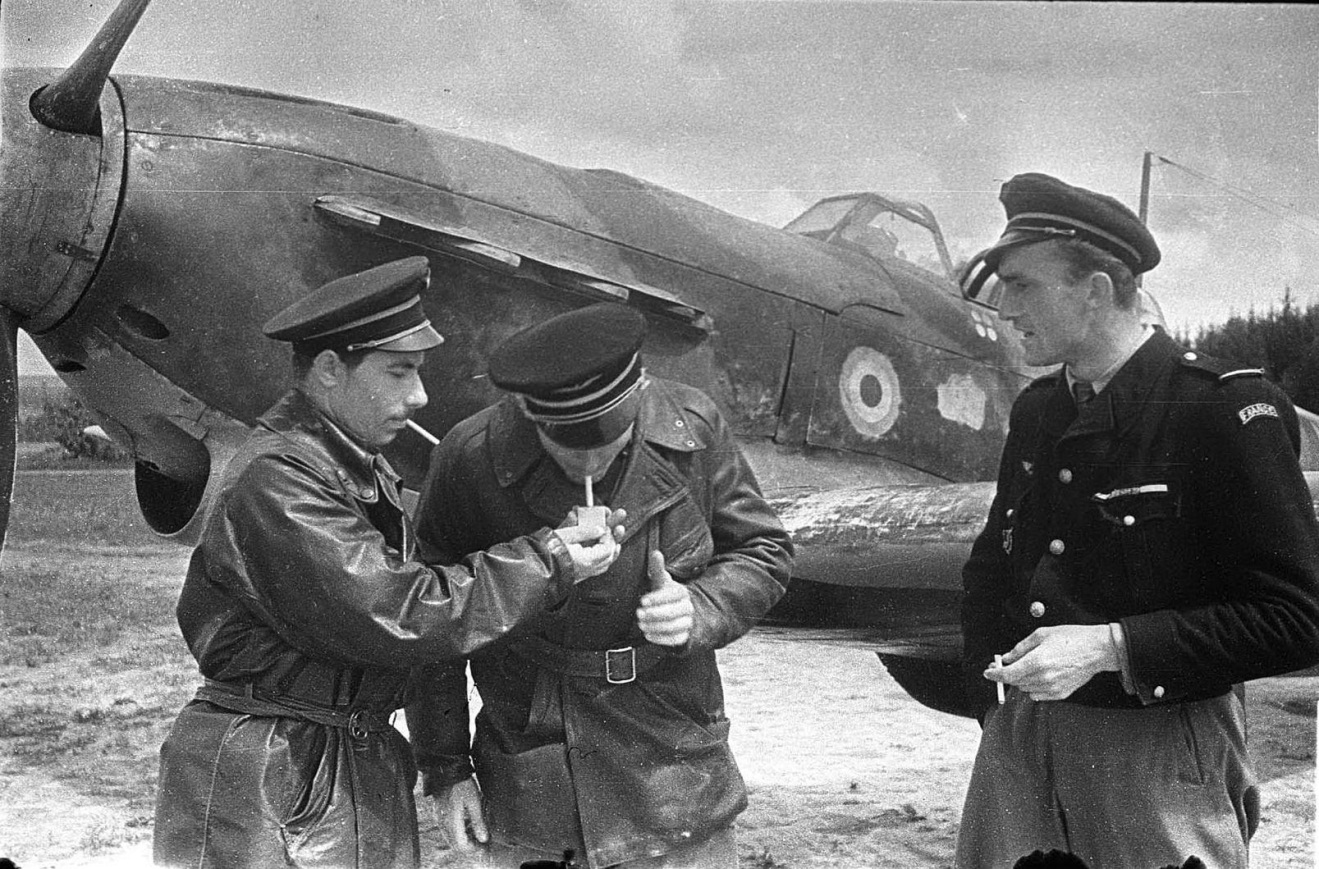 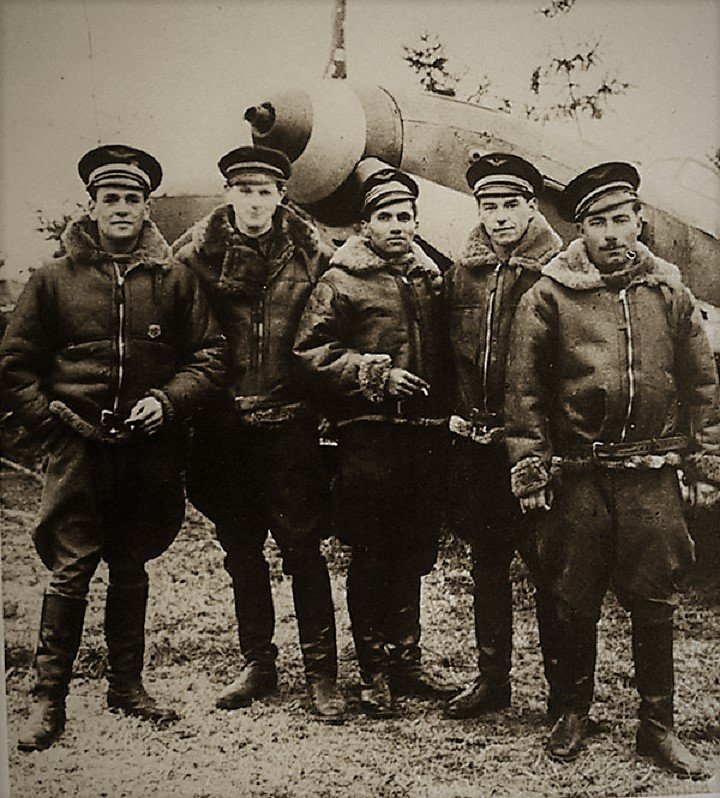 